NÁRODNÁ RADA SLOVENSKEJ REPUBLIKYV. volebné obdobieČíslo: CRD-2493/2010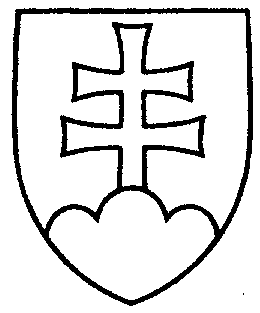 115UZNESENIENÁRODNEJ RADY SLOVENSKEJ REPUBLIKYz 15. októbra 2010k vládnemu návrhu zákona o poskytovaní dotácií v pôsobnosti Ministerstva vnútra Slovenskej republiky (tlač 91) – prvé čítanie	Národná rada Slovenskej republikyr o z h o d l a,  ž eprerokuje uvedený vládny návrh zákona v druhom čítaní;p r i d e ľ u j etento vládny návrh zákona na prerokovanieÚstavnoprávnemu výboru Národnej rady Slovenskej republikyVýboru Národnej rady Slovenskej republiky pre financie a rozpočet  aVýboru Národnej rady Slovenskej republiky pre obranu a bezpečnosť; u r č u j e        ako gestorský Výbor Národnej rady Slovenskej republiky pre obranu
a bezpečnosť a lehotu na jeho prerokovanie v druhom čítaní vo výboroch do
24. novembra  v gestorskom výbore do 26. novembra 2010.Richard  S u l í k   v. r.  predsedaNárodnej rady Slovenskej republikyOverovatelia:Richard  O r a v e c   v. r.Anna  V i t t e k o v á   v. r.